LOUTKOVÉ DIVADLO11. 10. 2018od 10:00 hod.Srdečně Vás zveme na představení „Červená Karkulka“, které se uskuteční v rámci „Týdne sociálních služeb“.Místo konání: společenská místnost - konírnaDomov důchodců Sloup v Čechách, příspěvková organizace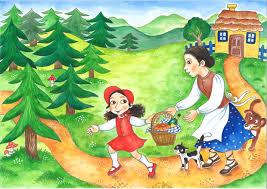 